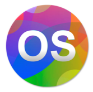          Natur Assisteret Program (NAP) - Arbejdsskema          Natur Assisteret Program (NAP) - Arbejdsskema          Natur Assisteret Program (NAP) - Arbejdsskema TERAPEUTISK FOKUSMed udgangspunkt I Kognitiv-adfærdsterapeutisk tilgang der rette opmærksomhed på kognitiv-, emotionel- og adfærds interaktion. Programmets fokus er på at udvide bb. reaktionsbrede i evt. problemskabende situationer eller tilstande. Det vil involvere mestring af impulsstyrrede følelsesreaktioner i stressrelaterede eller angstprægede situationer, konflikt håndterings evner, problemløsnings evner, kommunikative evner og håndtering af nærhed.F.eks. mestring af angstoptræden i løbet af en af de planlagte aktiviteter ved brug af mestringsstrategier som: a) positiv selvdialog: b) udfordre de irrationale tanker omkring situation; c) fokus på den aktuelle handling og praktiske behov; og d) kognitiv distraktion for at minimere angstfølelsen.TERAPEUTISK FOKUSMed udgangspunkt I Kognitiv-adfærdsterapeutisk tilgang der rette opmærksomhed på kognitiv-, emotionel- og adfærds interaktion. Programmets fokus er på at udvide bb. reaktionsbrede i evt. problemskabende situationer eller tilstande. Det vil involvere mestring af impulsstyrrede følelsesreaktioner i stressrelaterede eller angstprægede situationer, konflikt håndterings evner, problemløsnings evner, kommunikative evner og håndtering af nærhed.F.eks. mestring af angstoptræden i løbet af en af de planlagte aktiviteter ved brug af mestringsstrategier som: a) positiv selvdialog: b) udfordre de irrationale tanker omkring situation; c) fokus på den aktuelle handling og praktiske behov; og d) kognitiv distraktion for at minimere angstfølelsen.TERAPEUTISK FOKUSMed udgangspunkt I Kognitiv-adfærdsterapeutisk tilgang der rette opmærksomhed på kognitiv-, emotionel- og adfærds interaktion. Programmets fokus er på at udvide bb. reaktionsbrede i evt. problemskabende situationer eller tilstande. Det vil involvere mestring af impulsstyrrede følelsesreaktioner i stressrelaterede eller angstprægede situationer, konflikt håndterings evner, problemløsnings evner, kommunikative evner og håndtering af nærhed.F.eks. mestring af angstoptræden i løbet af en af de planlagte aktiviteter ved brug af mestringsstrategier som: a) positiv selvdialog: b) udfordre de irrationale tanker omkring situation; c) fokus på den aktuelle handling og praktiske behov; og d) kognitiv distraktion for at minimere angstfølelsen.TE R
A
P
E
U
T
I
S
KOPMÆRKSOMHEDTERAPEUTISK FOKUSMed udgangspunkt I Kognitiv-adfærdsterapeutisk tilgang der rette opmærksomhed på kognitiv-, emotionel- og adfærds interaktion. Programmets fokus er på at udvide bb. reaktionsbrede i evt. problemskabende situationer eller tilstande. Det vil involvere mestring af impulsstyrrede følelsesreaktioner i stressrelaterede eller angstprægede situationer, konflikt håndterings evner, problemløsnings evner, kommunikative evner og håndtering af nærhed.F.eks. mestring af angstoptræden i løbet af en af de planlagte aktiviteter ved brug af mestringsstrategier som: a) positiv selvdialog: b) udfordre de irrationale tanker omkring situation; c) fokus på den aktuelle handling og praktiske behov; og d) kognitiv distraktion for at minimere angstfølelsen.TERAPEUTISK FOKUSMed udgangspunkt I Kognitiv-adfærdsterapeutisk tilgang der rette opmærksomhed på kognitiv-, emotionel- og adfærds interaktion. Programmets fokus er på at udvide bb. reaktionsbrede i evt. problemskabende situationer eller tilstande. Det vil involvere mestring af impulsstyrrede følelsesreaktioner i stressrelaterede eller angstprægede situationer, konflikt håndterings evner, problemløsnings evner, kommunikative evner og håndtering af nærhed.F.eks. mestring af angstoptræden i løbet af en af de planlagte aktiviteter ved brug af mestringsstrategier som: a) positiv selvdialog: b) udfordre de irrationale tanker omkring situation; c) fokus på den aktuelle handling og praktiske behov; og d) kognitiv distraktion for at minimere angstfølelsen.TERAPEUTISK FOKUSMed udgangspunkt I Kognitiv-adfærdsterapeutisk tilgang der rette opmærksomhed på kognitiv-, emotionel- og adfærds interaktion. Programmets fokus er på at udvide bb. reaktionsbrede i evt. problemskabende situationer eller tilstande. Det vil involvere mestring af impulsstyrrede følelsesreaktioner i stressrelaterede eller angstprægede situationer, konflikt håndterings evner, problemløsnings evner, kommunikative evner og håndtering af nærhed.F.eks. mestring af angstoptræden i løbet af en af de planlagte aktiviteter ved brug af mestringsstrategier som: a) positiv selvdialog: b) udfordre de irrationale tanker omkring situation; c) fokus på den aktuelle handling og praktiske behov; og d) kognitiv distraktion for at minimere angstfølelsen.TE R
A
P
E
U
T
I
S
KOPMÆRKSOMHEDTERAPEUTISK PROCESSituationer med deltagernes oplevelse af at dele følelsesmæssigt udtryk igennem kontinuerlig soc. interaktionBEMÆRKNINGTE R
A
P
E
U
T
I
S
KOPMÆRKSOMHEDBB.TRÆNING AF SOCIAL/KOMMUNIKATIV INTERAKTION GENNEM ERFARING MED:Situationer med deltagernes oplevelse af at dele følelsesmæssigt udtryk igennem kontinuerlig soc. interaktionTE R
A
P
E
U
T
I
S
KOPMÆRKSOMHEDBB.TRÆNING AF SOCIAL/KOMMUNIKATIV INTERAKTION GENNEM ERFARING MED:Situationer hvor deltager har erfaret engagement i nydelige oplevelser med en eller flereTE R
A
P
E
U
T
I
S
KOPMÆRKSOMHEDBB.TRÆNING AF SOCIAL/KOMMUNIKATIV INTERAKTION GENNEM ERFARING MED:Situationer hvor deltager erfarer at sætte pris på og forstå meddeltagernes synspunkter TE R
A
P
E
U
T
I
S
KOPMÆRKSOMHEDBB.TRÆNING AF SOCIAL/KOMMUNIKATIV INTERAKTION GENNEM ERFARING MED:Situationer hvor deltager forholder sig til (prøver at forstå) meddeltagernes følelser TE R
A
P
E
U
T
I
S
KOPMÆRKSOMHEDBB.TRÆNING AF SOCIAL/KOMMUNIKATIV INTERAKTION GENNEM ERFARING MED:Situationer hvor deltager har demonstreret evnen til at genkende og værdsætte soc. signaler/koder TE R
A
P
E
U
T
I
S
KOPMÆRKSOMHEDBB.TRÆNING AF SOCIAL/KOMMUNIKATIV INTERAKTION GENNEM ERFARING MED:Situationer hvor deltager har udvist passende respons på meddeltagerenes tanker og følelserTE R
A
P
E
U
T
I
S
KOPMÆRKSOMHEDBB.TRÆNING AF SOCIAL/KOMMUNIKATIV INTERAKTION GENNEM ERFARING MED:Situationer hvor deltager har udvist indsigt i andres tanker følelserTE R
A
P
E
U
T
I
S
KOPMÆRKSOMHEDBB.TRÆNING AF SOCIAL/KOMMUNIKATIV INTERAKTION GENNEM ERFARING MED:Situationer hvor deltager demonstrerer verbal/følelsesmæssigt udtryk ved fornøjelig interaktion med andreTE R
A
P
E
U
T
I
S
KOPMÆRKSOMHEDBB.TRÆNING AF SOCIAL/KOMMUNIKATIV INTERAKTION GENNEM ERFARING MED:Situationer hvor deltager demonstrerer passende respons på andres interesseTE R
A
P
E
U
T
I
S
KOPMÆRKSOMHEDBB.TRÆNING AF SELVREGULERING GENNEM ERFARING MED:Situationer hvor deltager har erfaret/trænet mere effektive organiserings strategierTE R
A
P
E
U
T
I
S
KOPMÆRKSOMHEDBB.TRÆNING AF SELVREGULERING GENNEM ERFARING MED:Situationer hvor deltager har stimuleret fokus gennem instruktioner (ved at huske simple instruktioner) for at gennemføre opgavenTE R
A
P
E
U
T
I
S
KOPMÆRKSOMHEDBB.TRÆNING AF SELVREGULERING GENNEM ERFARING MED:Situationer hvor deltager har udsæt/eller træneret behov udsættelse (abstinensstimulering)TE R
A
P
E
U
T
I
S
KOPMÆRKSOMHEDBB.TRÆNING AF SELVREGULERING GENNEM ERFARING MED:Situationer hvor deltager demonstrer/eller stimulerer blik på bredere perspektiv (ikke at reducere fokus på detaljen)TE R
A
P
E
U
T
I
S
KOPMÆRKSOMHEDBB.TRÆNING AF SELVREGULERING GENNEM ERFARING MED:Situationer hvor deltager har demonstreret/eller stimuleret fleksibilitet og reduceret rigiditet ved at engagere sig på forskelige måder (ikke kun en)TE R
A
P
E
U
T
I
S
KOPMÆRKSOMHEDBB.TRÆNING AF SELVREGULERING GENNEM ERFARING MED:Situationer hvor deltager har fastholdt involveringsgraden og fokus, selv ved tilstedevær af distraktionTE R
A
P
E
U
T
I
S
KOPMÆRKSOMHEDBB.TRÆNING AF SELVREGULERING GENNEM ERFARING MED:Situationer hvor deltager har stimuleret/demonstreret evnen til at afslutte opgaver på en passende mådeTE R
A
P
E
U
T
I
S
KOPMÆRKSOMHEDBB.TRÆNING AF SELVREGULERING GENNEM ERFARING MED:Situationer hvor deltager har trænet/demonstreret opmærksomhedsskift fra den ene til anden subjekt, perspektiv, og idéTE R
A
P
E
U
T
I
S
KOPMÆRKSOMHEDBB.TRÆNING AF SELVREGULERING GENNEM ERFARING MED:Situationer hvor deltager har demonstreret/trænet at håndtere uventede ændringer i rutinerTE R
A
P
E
U
T
I
S
KOPMÆRKSOMHEDBB.TRÆNING AF SELVREGULERING GENNEM ERFARING MED:Situationer hvor deltager har demonstreret/stimuleret vedholdenhed og involvering i nydelige aktiviteterTE R
A
P
E
U
T
I
S
KOPMÆRKSOMHEDBB.ADFÆRDS-TRÆNING GENNEM ERFARING MED:Situationer hvor deltager har demonstreret/stimuleret reduktion af upassende reaktioner/adfærd ved ændring af rutinerTE R
A
P
E
U
T
I
S
KOPMÆRKSOMHEDBB.ADFÆRDS-TRÆNING GENNEM ERFARING MED:Situationer hvor deltager har demonstreret/stimulere evne til vrede (og konflikt) håndtering samt regulering/ændring af negativ adfærdTE R
A
P
E
U
T
I
S
KOPMÆRKSOMHEDINTEGRATIONOGEVALUERINGHvorvidt programmet har udfordret deltagernes læring af problemløsnings- og samarbejdsevner. Nævn specifikke lærings situationer.TE R
A
P
E
U
T
I
S
KOPMÆRKSOMHEDINTEGRATIONOGEVALUERINGHvorvidt programmet har udfordret deltagernes perspektiv på fysisk-, emotionel- og adfærds formåen. Nævn specifikke perspektiveringer.TE R
A
P
E
U
T
I
S
KOPMÆRKSOMHEDINTEGRATIONOGEVALUERINGIdentificer deltagernes mestring af social-, kommunikativ-, adfærds- og selvregulering under og umiddelbart efter deltagelsen i programmet. Nævn specifikke situationer.Social:TE R
A
P
E
U
T
I
S
KOPMÆRKSOMHEDINTEGRATIONOGEVALUERINGIdentificer deltagernes mestring af social-, kommunikativ-, adfærds- og selvregulering under og umiddelbart efter deltagelsen i programmet. Nævn specifikke situationer.Kommunikativ:TE R
A
P
E
U
T
I
S
KOPMÆRKSOMHEDINTEGRATIONOGEVALUERINGIdentificer deltagernes mestring af social-, kommunikativ-, adfærds- og selvregulering under og umiddelbart efter deltagelsen i programmet. Nævn specifikke situationer.Selvregulering:TE R
A
P
E
U
T
I
S
KOPMÆRKSOMHEDINTEGRATIONOGEVALUERINGIdentificer deltagernes mestring af social-, kommunikativ-, adfærds- og selvregulering under og umiddelbart efter deltagelsen i programmet. Nævn specifikke situationer.Adfærdsregulering:TE R
A
P
E
U
T
I
S
KOPMÆRKSOMHEDINTEGRATIONOGEVALUERINGIdentificer og udpeg de konkrete/reelle situationer hvor deltager har set/eller oplevet gevinsten eller forandring igennem forløbet? F.eks. øget selvtillid/selvvurdering, positiv stressregulering, autentisk oplevelse af den eksterne verden, tilbagefalds mestring, meningsfyldthed m.m.TE R
A
P
E
U
T
I
S
KOPMÆRKSOMHEDINTEGRATIONOGEVALUERINGIdentificer programmets evt. udviklingspotentiale. Nævn specifikke perspektiveringer.